Skabelon til udvikling af egne tasks Taskdesign efter Henriksen et al (2020)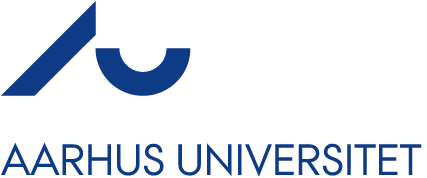 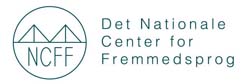 Task’ens navnTask’ens navnHovedformål med task’en  Sproglige fokuspunkter  De 4 taskkrav/kriterier  De 4 taskkrav/kriterier  Krav 1 – Fokus på betydning  Krav 2 – Informationskløft  Krav 3 – Egne sproglige ressourcerKrav 4 – Klart formål    De 3 taskfaser  De 3 taskfaser  Før-task-fase   (Aktiviteter, materialer)  Evt. hjemmearbejde  Under-task-fase   (Aktiviteter, materialer)  Efter-task-fase   (Aktiviteter, materialer)  